Fwd: [Sender Not Verified] Objednávka 20240094Doručená poštaHledat všechny zprávy se štítkem Doručená poštaOdebere štítek Doručená pošta z této konverzace. --------- Forwarded message ---------
Od: ObjednavkyDia, Prague <prague.objednavkydia@roche.com>
Date: st 28. 2. 2024 v 10:14
Subject: Re: [Sender Not Verified] Objednávka 20240094
To: xxxxxx, xxxxx <xxxxxxxx@endo.cz>Dobrý den,akceptujeme Vaši objednávku, celková cena činí 159,897.42 Kč bez DPH.S pozdravemxxxxx xxxxxxxOrder Processing & Customer SupportROCHE s.r.o.Diagnostics Division
Na Valentince 3336/4150 00 Praha 5 – Smíchov
CZECH REPUBLIC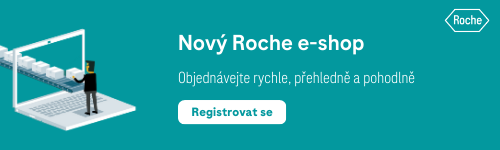 Mailto:  prague.objednavkydia@roche.com
www:    https://diagnostics.roche.com